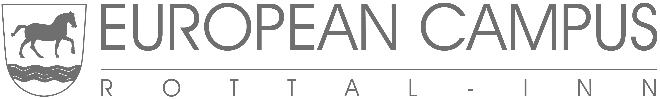 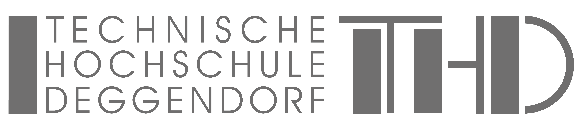 Pressemitteilung[1.446 Zeichen mit Leerzeichen]29.09.2021 | PfarrkirchenWissenschaft am Wochenmarkt mit der Science Bench Am Freitag, 08. Oktober veranstaltet der European Campus Rottal-Inn (ECRI) zum zweiten Mal die Science Bench. Dabei wird Professor Dr. Michelle Cummings-Koether zwischen 9.00 Uhr und 11.00 Uhr auf der Wissenschaftsbank Platz nehmen und sich mit der Bevölkerung bei einem kleinen Ratsch zum Thema „Interkulturelle Kompetenz als Schlüssel zum Erfolg?“ austauschen.Wissenschaft muss nicht immer im Hörsaal stattfinden. Deshalb bringt der ECRI mit der Science Bench die Wissenschaft nach draußen, genauer gesagt an den Stadtplatz in Pfarrkirchen. Besonders bei dem Thema Interkulturelle Kompetenz handelt es sich um einen Bereich, der in einer Gesellschaft, die geprägt ist von Diversität, Globalisierung und Digitalisierung, zunehmend wichtiger wird. Ein Bereich, der alle betrifft und neben Chancen auch Fettnäpfen bergen kann. Prof. Dr. Cummings-Koether ist Interkulturalistin und befasst sich umfassend mit Interkulturellem Management und Kommunikation im internationalem Umfeld. Dazu gehören Bereiche wie Projektmanagement und Leadership Skills, als auch Soft Skills. Diese sind nicht nur im Beruf oder bei internationalen Verhandlungen wichtig, sondern können auch am heimischen Stammtisch einen Unterschied machen. Wie genau, das können interessierte Bürgerinnen und Bürger Prof. Dr. Cummings-Koether direkt fragen. Bei einem kleinen Ratsch auf der Wissenschaftsbank. Bild: Prof. Dr. Michelle Cummings-Koether freut sich auf den Austausch mit der Bevölkerung bei der Science Bench.Das Bild ist für die Medien zur Berichterstattung frei verwendbar, vorausgesetzt, bei der Verwendung wird deutlich sichtbar folgender Copyright-Hinweis angebracht: ECRI/THDÜber den ECRI:Der European Campus Rottal-Inn (ECRI) in Pfarrkirchen ist seit Oktober 2015 internationaler Studienstandort der Technischen Hochschule Deggendorf, die 2019 ihr 25-jähriges Bestehen feierte. Die insgesamt sieben Bachelor- und Masterstudiengänge in Tourismusmanagement, Medizinischer Informatik und Ingenieurwissenschaften werden ausschließlich auf Englisch gelehrt. Aktuell zählt der Campus etwa 1.000 Studierende, knapp zwei Drittel davon aus dem europäischen, asiatischen, afrikanischen und amerikanischen Ausland. Der ECRI pflegt über das Netzwerk der Technischen Hochschule Deggendorf Partnerschaften mit knapp 200 Universitäten in 60 Ländern. Seit Juli 2020 ist der ECRI mit dem „European Campus of Studies and Research“ Deutschlands erster und bislang einziger Europäischer Verbund für territoriale Zusammenarbeit (EVTZ) einer Hochschule für angewandte Wissenschaften. Der European Campus ist in der Region eine anerkannte Säule der Hightech-Strategie der Stadt Pfarrkirchen wie auch des Landkreises Rottal-Inn.Erfahren Sie mehr über uns: https://www.th-deg.de/en/ecriPressekontakt:European Campus Rottal-InnMiriam Bleck, PressestelleMax-Breiherr-Straße 32
84347 Pfarrkirchenmiriam.bleck@th-deg.deTechnische Hochschule DeggendorfPressestelleDieter-Görlitz-Platz 194469 Deggendorfpressestelle@th-deg.de 